 sistema Tessera SanitariaInvio dei dati di spesa sanitaria di cui art. 3 comma 3 D.ls 175/2014  WEB SERVICE ASINCRONOBozza in attesa di pubblicazione del relativo decreto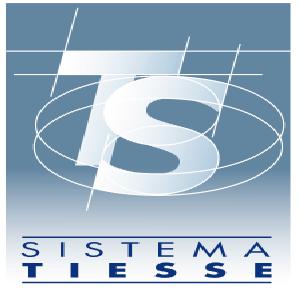 Revisioni del documento	31.	INTRODUZIONE	42.	GENERALITA’	53.	STANDARD TECNICI	64.	INVIO DEI DATI DI SPESA	74.1.	Caratteristiche	74.2.	Accesso ai servizi	74.3.	Canali di comunicazione	74.4.	Modalità di autenticazione	74.5.	Specifiche per l’invocazione del servizio	74.6.	Endpoint	94.6.1.	Accesso in basic authentication o certificato CNS	94.6.2.	Accesso con certificato client (per Regioni o Enti invianti)	104.6.3.	Accesso con credenziali Entratel (per intermediari fiscali)	104.7.	Codici di esito del servizio di invio telematico	121.	FILE ALLEGATO: TABELLA DATI DI SPESA SANITARIA	131.1.	STRUTTURA FILE XML	14Revisioni del documentoINTRODUZIONEIl presente documento descrive le specifiche tecniche per la predisposizione dei dati di spesa sanitaria ai fini della trasmissione al Sistema Tessera Sanitaria. GENERALITA’I web services, attraverso l’utilizzo di un linguaggio comune, riconosciuto e diffuso, garantiscono l’interoperabilità tra sistemi che possono essere molto diversi per tecnologie e implementazioni.Gli standard utilizzati per l’utilizzo del modello web services sono quelli più diffusi:uso del linguaggio XML per la rappresentazione dei dati;uso del protocollo SOAP per il formato dei messaggi scambiati tra i sistemi;uso del linguaggio WSDL per la definizione delle chiamate ai web services.Ad ogni nuovo servizio corrisponde un WSDL, che è l’interfaccia che l’erogatore dei servizi (server) fornisce agli utilizzatori (client). L’implementazione della parte server e della parte client possono essere realizzate con linguaggi e tecnologie differenti; il WSDL si pone tra le due componenti garantendo il livello di disaccoppiamento necessario per rendere accessibile il servizio attraverso la rete, mediante protocollo HTTPS e messaggi SOAP, che è una versione specializzata dell’XML. Partendo dal WSDL, l’utente che vuole utilizzare i web services dovrà sviluppare un proprio client applicativo in modo da poter colloquiare con la parte server. Spesso i WSDL sono corredati dagli schemi XSD, che sono documenti XML che descrivono i tipi dei dati utilizzati nei messaggi di request e response. Lo sviluppo del client è interamente a carico degli utenti.STANDARD TECNICIGli standard tecnici di riferimento adottati sono conformi alle specifiche e alle raccomandazioni emanate dai principali organismi internazionali quali il World Wide Web Consortium (W3C) per la famiglia di protocolli XML, per SOAP, per WSDL, per le architetture Web e per le architetture e le tecnologie web services. I web services esposti sono stati realizzati seguendo le specifiche Basic Profile dettate dall’organizzazione mondiale WS-I (Web Service Interoperability Organization)  al fine di aumentare il grado di interoperabilità tra servizi Web. Ciò garantisce il corretto funzionamento tra le diverse implementazioni su differenti piattaforme. A tal fine, i servizi web sono stati validati rispetto alle specifiche WS-I Basic Profile 1.1 (WS-I BP 1.1) e WS-I Simple SOAP Binding Profile 1.0 (WS-I SSBP 1.0), che rappresentano il profilo di base i requisiti relativi alla serializzazione di una busta e la sua rappresentazione in un messaggio SOAP.INVIO DEI DATI DI SPESA Il servizio prevede che il soggetto che invia i dati di spesa sanitaria debba comporre una richiesta cui allegherà un file con le informazioni relative ai documenti fiscali che attestano la spesa.CaratteristichePer garantire un elevato livello di interoperabilità e di ottimizzazione, per il trasferimento del file allegato, sarà utilizzato il protocollo MTOM (Message Transmission Optimization Mechanism): Questa modalità di trasmissione, basata anch’essa sul protocollo SOAP, utilizza un meccanismo di ottimizzazione dei messaggi. Nasce come alternativa ai protocolli MIME e DIME proprietari e perciò è indipendente dalla piattaforma di implementazione.Al momento dell’invio vengono effettuati tutti i controlli relativi alle eventuali deleghe che il soggetto che emette il documento fiscale ha conferito all’inviante. In caso di mancata congruenza, l’istanza di invio viene rigettata.Accesso ai serviziL’elenco dei servizi web disponibili, le firme wsdl e la documentazione saranno pubblicati nel portale www.sistemats.it.Canali di comunicazioneI servizi esposti da Sistema TS tramite modello Web Service sono fruibili attraverso canali di comunicazione https.Modalità di autenticazioneL’autenticazione al servizio può essere eseguita tramite:Basic authentication (utente e password)Certificato client rilasciato da Sistema TSCertificato di autenticazione personale a bordo della TS-CNSSpecifiche per l’invocazione del servizioIl servizio che consente di inviare telematicamente i file relativi alla spesa, deve essere realizzato secondo lo standard MTOM e deve includere per ogni invocazione, un singolo file compresso in formato zip della dimensione massima di 5 MByte.Per quanto riguarda le caratteristiche per la creazione del file da allegare si rimanda al capitolo 5. Per la modalità di invio singolo sarà pubblicato un apposito servizio per la trasmissione a singolo messaggio. All’interno del body del messaggio SOAP devono essere valorizzati i campi riportati nella tabella successiva.I primi tre campi sono sempre obbligatori, invece la valorizzazione dei campi successivi è obbligatoria a o meno in relazione ai soggetti coinvolti nell’invio (cfr. par 5.1 sezione Proprietario)Per ogni invio effettuato il sistema risponde con un messaggio contenente le seguenti informazioni:Oltre all’ambiente di produzione in cui è possibile inviare dati reali, è disponibile un ambiente di test in cui fare le prove necessarie prima di rilasciare i software gestionali in produzione. Prima del passaggio in produzione di ogni nuova versione del software è obbligatorio aver effettuato un numero esaustivo di prove nell’ambiente di test, in modo da minimizzare o possibilmente eliminare i rischi di malfunzionamento.EndpointA seconda delle credenziali in possesso dell’utente inviante devono essere richiamati differenti endpoint. Per l’ambiente di test sono disponibili alcuni set di credenziali, con cui testare i vari casi di invio e di delega. Eventuali indicazioni o modifiche di endpoint ai fine della fase di test saranno comunicati tempestivamente sul portale www.sistemats.it Accesso in basic authentication o certificato CNSAmbiente di test:https://invioSS730pTest.sanita.finanze.it/InvioTelematicoSS730pMtomWeb/InvioTelematicoSS730pMtomPortAmbiente di produzione:https://invioSS730p.sanita.finanze.it/InvioTelematicoSS730pMtomWeb/InvioTelematicoSS730pMtomPortAccesso con certificato client (per Regioni o Enti invianti)Ambiente di test:https://invioSS730pTest.sanita.finanze.it/enti/InvioTelematicoSS730pMtomWeb/InvioTelematicoSS730pMtomPortAmbiente di produzione:https://invioSS730p.sanita.finanze.it/enti/InvioTelematicoSS730pMtomWeb/InvioTelematicoSS730pMtomPortAccesso con credenziali Entratel (per intermediari fiscali)In questo ambito, è previsto l’accesso da parte di un soggetto registrato al Servizio Entratel in qualità di intermediario, della tipologia utente prevista in accordo con l’Agenzia Entrate. In particolare il soggetto Entratel  accede con le proprie credenziali se persona fisica, altrimenti è il soggetto incaricato ad operare per suo conto ad accedere con le proprie credenziali sempre rilasciate da Agenzia Entrate. I campi della request  da inviare sono sempre impostati come da prospetto descrittivo (cfr. pag.8). In particolare in tale caso occorre valorizzare come descritto di seguito i 1campi:<opzionale1> : deve contenere  “codice fiscale”-“sede telematica” del soggetto intermediario che ha ricevuto delega dal medico  per l’invio dei dati di spesa sanitaria.< pincodeInvianteCifrato> : deve contenere il pincode non cifrato del soggetto intermediario che ha ricevuto delega dal medico per l’invio dei dati di spesa sanitaria  come dichiarato nel campo <opzionale1>. Si rammenta che il codice PIN personale da utilizzare si ricava dal Pincode presente nella terza sezione della busta consegnata dall’Agenzia delle Entrate all’atto dell’abilitazione al servizio Entratel, considerandone solamente i primi otto caratteri corrispondenti alle posizioni dispari. Ambiente di test:https://invioSS730pTest.sanita.finanze.it/entrate/InvioTelematicoSS730pMtomWeb/InvioTelematicoSS730pMtomPortAmbiente di produzione:https://invioSS730p.sanita.finanze.it/entrate/InvioTelematicoSS730pMtomWeb/InvioTelematicoSS730pMtomPortCodici di esito del servizio di invio telematicoDi seguito si riportano i possibili codici restituiti dalla response a fronte della chiamata al servizio di invio.Eventuali indicazioni, integrazioni e modifiche della tabella degli errori saranno comunicati tempestivamente sul portale www.sistemats.it FILE ALLEGATO: TABELLA DATI DI SPESA SANITARIA L’allegato (un file zip, contenente un Xml) può avere una dimensione massima di 5 MB. Si compone di due parti:Sezione proprietario. Tale sezione ha una composizione diversa a seconda del soggetto che emette i documenti fiscali attestanti la spesa sanitariaFarmacia /Struttura sanitaria (accreditata o autorizzata)Medico Chirurgo/OdontoiatraParafarmacieOtticiMedici VeterinariPsicologi;Infermieri;Ostetriche ed ostetrici;Tecnici sanitari di radiologia medicaSezione documento fiscale. Tale sezione non varia in base al soggetto emittente.Nella tabella seguente sono riportate, al fine di favorire una migliore interpretazione dei campi elementari definiti nel file XML da generare, le descrizioni e le regole di compilazione di ciascun elemento.STRUTTURA FILE XMLNella tabella a seguire sono descritti:Nome sezione Nome campoMolteplicitàNoteStruttura Nelle tabelle a seguire sono descritti:Nome SezioneNome campoContenutoObbligatorietà (O = obbligatorio; F = Facoltativo)Tipologia (AN = campo alfanumerico; N = campo numerico)LunghezzaNoteSezione Proprietario (caso d’uso Farmacia o Struttura)Sezione Proprietario (caso d’uso Medico / Odontoiatra)Sezione documentoSpesaidSpesa è composto da un oggetto denominato idDocumentoFiscale con cui si identifica la ricevuta o lo scontrinoSezione numDocumentoFiscaleVERSIONEDATA MODIFICADESCRIZIONE1.131/07/2015La lunghezza del campo numerico NumDocumento passa da 3 a 71.131/07/2015Il campo pincodeInvianteCifrato, del wsdl, passa da Base64 a stringa1.131/07/2015Aggiunta modalità di autenticazione con certificato client (pag. 7)1.201/10/2015La lunghezza del campo numerico NumDocumento passa da 7 a 20 alfanumerico1.330/11/2015Sono stati differenziati gli endpoint a seconda delle modalità di autenticazione (par. 4.6 pag. 9)Si richiede l’impostazione di un campo specifico per l’utente abilitato Entratel (codice sede nel campo opzionale1) – par.4.6.3 pag. 11Il controllo sulla data di emissione è stato modificato in modo che non si accettano documenti con data emissione antecedenti al 01 gennaio 2014 (nuova versione schema XSD)2.003/08/2016Ampliamento a nuovi soggetti (strutture autorizzate non accreditate):Aggiunta dicitura per specificare la Struttura sanitaria (sia accreditata che autorizzata), pag. 13Specificazione nelle note dei codici identificativi della farmacia / struttura (pag. 14) Aggiornata la descrizione del Tipo Spesa SR e IC (pag. 16-17)2.104/08/2016Ampliamento altri soggetti DM in fase di pubblicazione (Parafarmacie, ottici, albi professionali):Aggiunta dicitura per specificare i nuovi soggetti, pag. 13Inserite le nuove tipologie di spesa SV e SP pag. 16  Nome Campo  Nome CampoContenutoDominionomeFileAllegatonomeFileAllegatoNome locale del file allegato di tipo zip (senza path) Tale campo deve essere valorizzato con il nome tramite il quale l’utente identifica, sul proprio sistema informativo, il file che viene inviato. (es. file01.zip)Stringa alfanumerica compresa tra 6 e 60 caratteri latini di base (\p{IsBasicLatin})pincodeInvianteCifratopincodeInvianteCifratoPincode cifrato del soggetto che effettua l’invio telematico. per gli invii effettuati tramite intermediario abilitato Entratel consultare paragrafo 4.6.3Stringa alfanumerica lunga al massimo 256 caratteridocumentodocumentofile compresso contenente i documenti fiscali, secondo lo schema dati    Dimensione massima del file compresso 5 MBytedatiProprietariodatiProprietarioOggetto contenente i dati relativi al soggetto che emette il documento fiscalecodiceRegioneCodice regione della farmacia/struttura che emette il documento fiscale3 caratteri alfanumericicodiceAslCodice della ASL della farmacia/struttura che emette il documento fiscale3 caratteri alfanumericicodiceSSACodice farmacia/struttura che emette il documento fiscale5 o 6 caratteri alfanumericicfProprietarioCodice fiscale del soggetto indicato come Titolare/Direttore della struttura/farmacia o responsabile all’invio dei dati a Sistema TSStringa alfanumerica lunga al massimo 256 caratteriopzionale1opzionale1Campo da impostare SOLO per l’intermediario abilitato Entratel (consultare par. 4.6.3)  Stringa alfanumerica lunga al massimo 256 caratteriopzionale2opzionale2Per futuro utilizzoopzionale3opzionale3Per futuro utilizzoNome CampoContenutoDominioprotocolloNumero di protocollo assegnato dal sistema al file trasmessoStringa numerica di  17 cifredataAccoglienzaData ed ora di accoglienza del filedd-MM-yyyy HH:mm:ssnomeFileAllegatoNome del file dichiarato nel messaggio di inputStinga da 6 a 60 caratteri alfanumerici (ex: file01.zip)dimensioneFileAllegatoDimensione del file trasmesso(in byte)Max. 5 MByte codiceEsitoCodifica dell’esito di invioVedi tabella di decodifica di seguitodescrizioneEsitoDescrizione dell’esito di invioVedi tabella di decodifica di seguitoidErroreNumero che identifica un invio fallitoStringa alfanumericaCodice Descrizione Esito002 PINCODE NON DECIFRABILE E 003 UTENTE NON VALIDO O NON PRESENTE E 004 CODICE FISCALE DEL MEDICO NON CORRISPONDENTE A QUELLO UTILIZZATO IN FASE DI AUTENTICAZIONE E 005 PINCODE DEL MEDICO ERRATO O NON PIU' ATTIVO E 006 MEDICO NON ATTIVO O CF ERRATO E 010 IL CF PROPRIETARIO È DIVERSO DA QUELLO UTILIZZATO IN FASE DI AUTENTICAZIONE E 101 IL CAMPO NOMEFILEALLEGATO DEVE ESSERE COMPRESO TRA 6 E 60 CARATTERI E TERMINARE IN .ZIP: IL FILE NON E’ STATO ACCOLTO E 102 L'ALLEGATO NON È UN FILE DI TIPO ZIP VALIDO: IL FILE NON È STATO ACCOLTO E 103 L'ALLEGATO È VUOTO: IL FILE NON È STATO ACCOLTO E 104 PINCODE ERRATO E 105 INVIO PER CONTO IN ASSENZA DI DELEGA ATTIVA E 106 INVIO IN PROPRIO IN PRESENZA DI DELEGA ATTIVA E 107 UTENTE NON RICONOSCIUTO E 108 LA DIMENSIONE DEL FILE ALLEGATO SUPERA LA SOGLIA CONSENTITA E 109 DATI PROPRIETARIO FORMALMENTE ERRATI E 110 IL CF PROPRIETARIO È DIVERSO DAL CF DELLA USER E 111UTENTE AUTENTICATO ENTRATE NON ATTIVOE112INTERMEDIARIO ENTRATE NON AUTORIZZATOE113PINCODE INCARICANTE ENTRATE NON VALIDOE114INCARICANTE ENTRATE NON ASSOCIATOE200ERRORE NELL'APPLICAZIONE: CONTATTARE L'ASSISTENZAEPrecompilataOpzionale 11Campi opzionali per usi futuriPrecompilataOpzionale 21Campi opzionali per usi futuriPrecompilataOpzionale 31Campi opzionali per usi futuriPrecompilataProprietario1Sezione del file con i dati di chi emette il documento fiscalePrecompilataDocumento spesanSezione del file con la lista (n) dei documenti fiscaliProprietarioCampoDescrizioneO/FTipolunghezzaNoteProprietariocodiceRegione Codice regione della farmacia/struttura che emette il documento fiscaleOAN3Così come riportato nella lettera di assegnazione credenzialiProprietariocodiceAsl Codice della ASL della farmacia/struttura che emette il documento fiscaleOAN3Così come riportato nella lettera di assegnazione credenzialiProprietariocodiceSSACodice farmacia/struttura che emette il documento fiscaleOAN5-6Così come riportato nella lettera di assegnazione credenziali. ProprietariocfProprietarioCodice fiscale del soggetto indicato come Titolare/Direttore della struttura/farmacia o responsabile all’invio dei dati a Sistema TSO/ FAN256Campo cifrato - Facoltativo solo in caso di Inviante =  RegioneProprietarioCampoDescrizioneO/FTipoLunghezzaNoteProprietariocfProprietarioCodice fiscale del medico / odontoiatra  che emette il documento fiscale OAN256Campo cifratoidSpesaidSpesaSezione del file con i dati identificativi del documento fiscale (vedi tabella idDocumentoFiscale)Sezione del file con i dati identificativi del documento fiscale (vedi tabella idDocumentoFiscale)Sezione del file con i dati identificativi del documento fiscale (vedi tabella idDocumentoFiscale)Sezione del file con i dati identificativi del documento fiscale (vedi tabella idDocumentoFiscale)Sezione del file con i dati identificativi del documento fiscale (vedi tabella idDocumentoFiscale)dataPagamentodataPagamentoData di pagamento afferente al “documento fiscale” emesso. La data di pagamento determina l’anno d’imposta di riferimento: es. documenti fiscali pagati nel 2015 afferiscono alla dichiarazione 730 del 2016/ Redditi 2015.  L’anno della data di  pagamento non può essere diverso dall’anno in corso (tranne che per il mese di gennaio in cui è possibile acquisire i pagamenti dell’anno precedente).OCampo dataCampo dataDeve essere coincidente o maggiore rispetto alla data di emissione. Può essere minore rispetto alla data di emissione solo se valorizzato a 1 il flag pagamento anticipato.Se il flagOperazione = ‘R’ la dataPagamento deve coincidere con la dataEmissioneflagPagamentoAnticipatoflagPagamentoAnticipatoIl campo deve essere valorizzato a “1” per indicare il pagamento della spesa sostenuta dal cittadino in data antecedente alla data di emissione del “documento fiscale” FN1Obbligatorio solo se data pagamento antecedente data emissioneflagOperazioneflagOperazioneIndica il tipo di operazione da eseguire sul record. Valori ammessi:“I” =  inserimento ovvero nuovo record;“V” = Variazione“R” = Rimborso“C” = CancellazioneOAN1cfCittadinocfCittadinoCodice fiscale, del cittadino rilevato dalla Tessera Sanitaria, “crittografato” secondo le modalità di cui al decreto attuativo del comma 5 dell’articolo 50 del DL 269/2003OAN256Campo cifratovoceSpesatipoSpesaIl Campo assume i seguenti valori:TK= Ticket (Quota fissa e/o Differenza con il prezzo di riferimento. Franchigia. Pronto Soccorso e accesso diretto)FC= Farmaco, anche omeopatico. FV = Farmaco per uso veterinarioSV= Spese veterinarie sostenute dalle persone fisiche, riguardanti le tipologie di animali individuate dal decreto del Ministero delle finanze 6 giugno 2001, n. 289SP=Prestazioni SanitarieAD= Acquisto o affitto di dispositivo medico CEAS= Spese sanitarie relative ad ECG, spirometria, Holter pressorio e cardiaco, test per glicemia, colesterolo e trigliceridi o misurazione della pressione sanguigna, prestazione previste dalla farmacia dei servizi e simili SR= Spese prestazioni assistenza specialistica ambulatoriale esclusa chirurgia estetica e medicina estetica. Visita medica generica e specialistica o prestazioni diagnostiche e strumentali. Prestazione chirurgica ad esclusione della chirurgia estetica e della medicina estetica. Ricoveri ospedalieri, ad esclusione della chirurgia estetica e della medicina estetica e delle spese riguardanti il comfort. Certificazione medica. CT= Cure Termali PI= protesica e integrativa IC= Prestazioni di chirurgia estetica e di medicina estetica (ambulatoriale o ospedaliera)AA= Altre speseOAN2voceSpesaflagTipoSpesaIl campo è valorizzato al fine di evidenziare caratteristiche particolari di alcune tipologie di spesa.FAN1Il campo vale:“1” con tipo TK  (ticket di pronto soccorso);“2” con tipo SR (visita in intramoenia)voceSpesaimportoImporto di ogni singola spesa sostenuta dal cittadino / rimborso riconosciuto al cittadino a fronte di una spesa sostenuta.ON5 + 2 decimaliIl campo deve assumere sempre valori positivi, anche in caso di rimborsoidRimborsoidRimborsoCodice identificativo del documento fiscale di spesa per la quale è stato successivamente emesso un rimborso al cittadino (composto dal IdDocumentoFiscale oggetto di rimborso )Obbligatorio solo per operazione = R (vedi tabella successiva)Codice identificativo del documento fiscale di spesa per la quale è stato successivamente emesso un rimborso al cittadino (composto dal IdDocumentoFiscale oggetto di rimborso )Obbligatorio solo per operazione = R (vedi tabella successiva)Codice identificativo del documento fiscale di spesa per la quale è stato successivamente emesso un rimborso al cittadino (composto dal IdDocumentoFiscale oggetto di rimborso )Obbligatorio solo per operazione = R (vedi tabella successiva)Codice identificativo del documento fiscale di spesa per la quale è stato successivamente emesso un rimborso al cittadino (composto dal IdDocumentoFiscale oggetto di rimborso )Obbligatorio solo per operazione = R (vedi tabella successiva)Codice identificativo del documento fiscale di spesa per la quale è stato successivamente emesso un rimborso al cittadino (composto dal IdDocumentoFiscale oggetto di rimborso )Obbligatorio solo per operazione = R (vedi tabella successiva)IdDocumentoFiscaleCampoDescrizioneO/FTipoLunghezzaNoteIdDocumentoFiscalepIvaPartita IVA della farmacia/struttura o medico che emette il documento fiscaleOAN11IdDocumentoFiscaledataEmissione Data di emissione del “documento fiscale” relativo alla spesa sostenuta dal cittadino.OCampo dataCampo dataNon può essere minore del  01/01/2014 (anteposta rispetto alla versione precedente dello schema) IdDocumentoFiscalenumDocumentoFiscaleIdentificativo numerico del documento fiscale univoco nell’ambito della data (anno per fatture e giorno per scontrini) vedi tabella successivaIdentificativo numerico del documento fiscale univoco nell’ambito della data (anno per fatture e giorno per scontrini) vedi tabella successivaIdentificativo numerico del documento fiscale univoco nell’ambito della data (anno per fatture e giorno per scontrini) vedi tabella successivaIdentificativo numerico del documento fiscale univoco nell’ambito della data (anno per fatture e giorno per scontrini) vedi tabella successivaIdentificativo numerico del documento fiscale univoco nell’ambito della data (anno per fatture e giorno per scontrini) vedi tabella successivaNumDocumentoFiscaleCampoDescrizioneO/FTipoLunghezzaNoteNumDocumentoFiscaledispositivoNumero progressivo del dispositivo che genera il documento (vale 1 per ricevute/fatture)ON3Per dispositivo si intende il registratore di cassa utilizzato dalla farmacie;  per l’emissione di fatture o ricevute fiscali  il campo assume il valore 1NumDocumentoFiscaleNumDocumento Numero identificativo del documento emesso OAN20Univoco nell’ambito della data. Solitamente è univoco per giornata (scontrini) o per anno (fattura)